Тема: Розминка  як невід’ємна частина уроку фізичної культуриРозминка на уроці фізкультури - річ проста, але необхідна. Саме вона дозволяє підготувати м'язи до виконання фізичних вправ і захищає дітей від отримання всіляких травм в процесі заняття.
Розминка на фізкультуріРозминка - основа фізкультури, і вона повинна охоплювати все тіло по максимуму. Втім, це не вимагає тривалого часу, і стандартний варіант охоплює всього 10-15 хвилин часу уроку. Крім основної програми варто включити активну розминку на ті групи м'язів, які будуть задіяні в занятті: наприклад, перед бігом велику увагу приділити розминки ніг.
Отже, стандартна розминка для школи виконується з основного положення ноги на ширині плечей, стопи паралельно один одному, руки уздовж тіла або на стегнах:  нахили голови вперед-назад на 4 рахунки (8-12 разів);  нахили голови вправо і вліво на 4 рахунки (8-12 разів);  повороти голови в сторони на 4 рахунки (8-12 разів);  обертання головою по колу по 2 рази в обидві сторони;  руки до плечей, обертання плечима вперед-назад на 4 рахунки (8-12 разів);  розминка зап'ясть - обертання в обидві сторони по 2-4 рази;  розминка ліктів - обертання в обидві сторони по 4 рази;  обертання в попереку по колу по 2-4 рази в кожному напрямку;  нахили тулуба вперед-назад на 4 рахунки (8 разів);  нахили тулуба вправо-вліво на 4 рахунки (8 разів);  розминка гомілковостопних суглобів - обертання за і проти годинниковою стрілкою по 4 кола в кожну сторону;  аналогічна розминка для тазостегнових суглобів;  руки поставити над колінами і виконувати обертання в колінному суглобі 2-4 кола в кожному напрямку;  виконання класичних випадів вперед - по 8 разів для кожної ноги;  махи ногами - по 10-15 махов для кожної ноги.
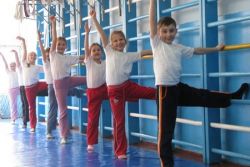 Весела розминка для дітейЗвичайні розминки маленькі діти не дуже люблять, але якщо на час її включити веселу жваву музику, то навіть сама звичайна розминка пройде на ура. Ще один хороший хід - запропонувати кому-небудь з учнів провести розминку самому (зрозуміло, потрібно підказувати правильні вправи). У цьому випадку в молодшій школі до розминки також ставляться з великим інтересом.Для якісного і емоційного проведення уроків фізичної культури з учнями молодших класів велике значення має музичний супровід, що застосовується як у спортивних залах, так і на майданчиках у першій та четвертій чвертях. Музика сприяє більш ритмічному й координованому виконанню фізичних вправ, допомагає виконати їх виразніше й точніше, зумовлює темп рухів. Діти також навчаються правильно сприймати музичні відтінки твору і, відповідно до музики, змінювати характер своїх рухів. Під плавну, тиху музику вправа виконується спокійно, в повільному темпі, під швидку і голосну — виконують біг і стрибки. Раптове закінчення музики або голосний, виразний акорд є сигналом до зупинення або зміни рухів.Якщо в дітей погана координація рухів, їх важко навчити діяти відповідно до музики. Тому спочатку, розучуючи вправу, необхідно показати і виконати цей рух один-два рази без музики, під лічбу вчителя. Після цього вправу виконують під музику. Знайомі вправи можна починати відразу ж з виконання під музику.Музичний супровід можна застосувати вже з 1 класу. Спочатку дітей навчають ходити під маршову музику, а потім переходити до виконання загальнорозвивальних вправ, добираючи для цього музичний супровід з чітким ритмом. Музику можна використовувати для проведення всіх частин уроку, створюючи музичний фон під час роботи на приладах, а також проведення ігор та естафет.Завдання:Опрацювати конспект. Визначити роль розминки на уроці.Написати повідомлення щодо ролі розминки на уроці (10-15 речень). Повідомлення надіслати до 24.04.2020 включно на електронну пошту sowelu2566262@gmail.com